Številka: 011-97/2019Datum:   12. 11. 2019V  A  B  I  L  ONa podlagi 88. člena Poslovnika Občinskega sveta Občine Izola (Uradne objave Občine Izola, št. 15/2018 – uradno prečiščeno besedilo) sklicujem6.  redno sejo Odbora za družbene dejavnosti,ki botorek, 19. novembra 2019 ob 17.30 uriv sejni sobi v pritličju Občine Izola, Sončno nabrežje 8, v Izoliz naslednjim predlogom dnevnega reda:Potrditev zapisnika 5. redne seje Odbora z dne 8. oktobra 2019;Predlog Odloka o spremembah in dopolnitvah Odloka o ustanovitvi JVIZ OŠ Vojke Šmuc Izola, prva obravnava s predlogom za skrajšani postopek; Predlog Odloka o spremembah in dopolnitvah Odloka o ustanovitvi JVIZ OŠ Livade Izola, prva obravnava s predlogom za skrajšani postopek;Predlog Odloka o spremembah in dopolnitvah Odloka o ustanovitvi JVIZ Vrtec Mavrica Izola, prva obravnava s predlogom za skrajšani postopek;Predlog Odloka o spremembah in dopolnitvah odloka o ustanovitvi javnega zavoda Zdravstveni dom Izola, druga obravnava;Razno.Gradivo za obravnavo je priloženo in naloženo ter dostopno na uradni spletni strani Občine Izola, in sicer na naslovu: Izola.si/ Občina Izola/ Organi občine/ Občinski svet/ Seje (direkten dostop do gradiva: http://izola.si/obcina-izola/organi-obcine/obcinski-svet/seje/). Prosim, da se seje točno in zagotovo udeležite. Morebitno odsotnost lahko opravičite na telefon št. 05/66-00-105 (Nina KASAL) ali po e-pošti nina.kasal@izola.si.                                                              Namestnica PredsednikaMojca FERLE  Vabljeni:                                                                                         člani odbora – po elektronski pošti,  župan – po elektronski pošti,                                                                               direktor OU – po elektronski pošti,vodje občinskih uradov – po elektronski pošti. V vednost:svetniškim klubom – po elektronski pošti,političnim strankam – po elektronski pošti,ISNS – po elektronski pošti.Prot. n.: 011-97/2019Data:     12. 11. 2019I  N  V  I  T  OIn virtù dell'articolo 88 del Regolamento di procedura del Consiglio del Comune di Isola (Bollettino Ufficiale del Comune di Isola n. 15/2018 – testo unico ufficiale), si convoca la6a seduta ordinaria del Comitato per le attività socialiper il giornomartedì 19 novembre 2019 alle ore 17.30presso la sala riunioni al pianterreno del Comune di Isola, Riva del Sole n. 8 a Isola,con la seguente proposta dio r d i n e  d e l  g i o r n o:Convalida del verbale della 5a seduta ordinaria del Comitato, tenutasi l’8 ottobre 2019;Proposta del Decreto di modifica e integrazione del Decreto sull’istituzione dell’EPEI SE Vojka Šmuc Isola, prima lettura con proposta di procedimento abbreviato;Proposta del Decreto di modifica e integrazione del Decreto sull’istituzione dell’EPEI SE Livade Isola, prima lettura con proposta di procedimento abbreviato;Proposta del Decreto di modifica e integrazione del Decreto sull’istituzione dell’EPEI Asilo Mavrica Isola, prima lettura con proposta di procedimento abbreviato;Proposta del Decreto di modifica e integrazione del Decreto di fondazione dell’ente pubblico Casa di sanità Isola, seconda lettura;Varie.I materiali d'esame sono allegati al presente avviso e scaricabili e accessibili sulla pagina web ufficiale del Comune di Isola, e cioè all'indirizzo Izola.si/Comune di Isola/Consiglio comunale/Sedute (accesso diretto: http://izola.si/obcina-izola/organi-obcine/obcinski-svet/seje/). Siete pregati di garantire la vostra presenza alla seduta del Comitato, o di comunicare gli eventuali impedimenti al numero di telefono 05/66-00-105 (Nina KASAL) ) o per posta elettronica all’indirizzo nina.kasal@izola.si.                                                              La sostituta del PresidenteMojca FERLEInvitati:                                                                                         membri del comitato – per posta elettronica,  Sindaco – per posta elettronica,                                                                               direttore dell'AC – per posta elettronica,capi degli uffici comunali – per posta elettronica.Per conoscenza a:club di consiglieri – per posta elettronica,partiti politici – per posta elettronica,CAN – per posta elettronica.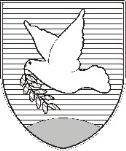 OBČINA IZOLA – COMUNE DI ISOLA                                             OBČINSKI SVET – CONSIGLIO COMUNALEOdbor za družbene dejavnostiComitato per le attività socialiSončno nabrežje 8 – Riva del Sole 8	6310 Izola – IsolaTel: 05 66 00 100, Fax: 05 66 00 110E-mail: posta.oizola@izola.siWeb: http://www.izola.si/OBČINA IZOLA – COMUNE DI ISOLA                                          OBČINSKI SVET – CONSIGLIO COMUNALEOdbor za družbene dejavnostiComitato per le attività socialiSončno nabrežje 8 – Riva del Sole 8	6310 Izola – IsolaTel: 05 66 00 100, Fax: 05 66 00 110E-mail: posta.oizola@izola.siWeb: http://www.izola.si/